Зерновые бобовые культурыГорохВасиленко, А. А. Оценка селекционного материала гороха (Pisum sativum l.) в различных системах расчетов (регрессионная, Аммі, Gge biplot модели) / А. А. Василенко, П. Н. Солонечный, С. Г. Понуренко // Вестник Белорусской государственной сельскохозяйственной академии. – 2019. – № 2. – С. 191–195.Влияние применения агрохимикатов как элементов технологии возделывания на продуктивность гороха в южной зоне Ростовской области / С. А. Васильченко, Г. В. Метлина, А. Р. Ашиев, Ю. В. Лактионов // Зерновое хозяйство России. – 2019. – № 5. – С. 29–33.Гармашов, В. М. Основная обработка почвы под горох в условиях недостаточной влагообеспеченности / В. М. Гармашов, И. М. Корнилов, Н. А. Нужная // Зернобобовые и крупяные культуры. – 2019. – № 3. – С. 58–63.Чекалин, Е. И. Особенности транспирации у растений Pisum Sativuml / Е. И. Чекалин, А. В. Амелин // Вестник аграрной науки. – 2019. – № 4. – С. 31–38.Проведены многолетние полевые и вегетационные опыты по выявлению видовых особенностей транспирации у растений Pisum sativum L. , которую определяли на интактных растениях с помощью переносных газоанализаторов марки LI-6400 ХТ и GFS-3000 FL. Исследования показали, что интенсивность испарения молекул воды листьями культуры существенно зависит от погодных условий вегетации: варьировала по годам у листочков от 3,14 до 12,67 ммоль Н2О/м2с, у прилистников - от 2,25 до 13,45 ммоль Н2О/м2с. Самые низкие ее значения (2,70-3,39 ммоль Н2О/м2с) отмечены в условиях выраженного дефицита влаги и повышенной температуры воздуха, а наиболее высокие (9,76-12,91 ммоль Н2О/м2с), когда погода благоприятствовала активному росту растений. Зависимость интенсивности транспирации листьев от освещенности была выражена слабо. При увеличении инсоляции с 300 до 1000 мкмоль/м2с у листочков наблюдалось возрастание транспирации всего лишь на 5%, а при дальнейшем повышении интенсивности света отмечался ее спад - в среднем на 15%...Эколого-агрономическое обоснование применения минеральных удобрений под горох / В. И. Желтухина, М. А. Куликова, Л. А. Манохина [и др.] // Инновации в АПК: проблемы и перспективы. – 2019. – № 3. – С. 116–123.НутВасин, В. Г. Урожайность и кормовые достоинства нута при возделывании в условиях сухостепной зоны Заволжья / В. Г. Васин, А. В. Новиков, А. Н. Бурунов // Вестник Ульяновской государственной сельскохозяйственной академии. – 2019. – Т. 47, № 3. – С. 18–24.Вошедский, Н. Н. Эффективность минеральных удобрений на нуте / Н. Н. Вошедский, В. А. Кулыгин // Международный журнал гуманитарных и естественных наук. – 2019. – № 9-2. – С. 73–76.Вошедский, Н. Н. Эффективность приемов возделывания нута/ Н. Н. Вошедский, В. А. Кулыгин // Международный журнал гуманитарных и естественных наук. – 2019. – № 9-2. – С. 77–80.Гринько, А. В. Приёмы возделывания нута в условиях обыкновенных чернозёмов / А. В. Гринько, Н. Н. Вошедский, В. А. Кулыгин // Известия Оренбургского государственного аграрного университета. – 2019. – № 4. – С. 84–88.Олепир, Р. В. Продуктивность нута в зависимости от технологических мероприятий выращивания в зоне левобережной лесостепи Украины / Р. В. Олепир, Е. А. Самойленко // Вестник Белорусской государственной сельскохозяйственной академии. – 2019. – № 3. – С. 70–74.СояВлияние применения химических средств защиты растений на урожайность, качество и биохимический состав семян сои в условиях Приморского края / Н. С. Кочева, В. В. Брагина, Е. Е. Кульдяева, К. С. Пискунов // Аграрный вестник Приморья. – 2019. – № 2. – С. 15–19.Влияние различных систем удобрений в длительном стационарном опытена урожайность сои сорта Муссон / Р. В. Тимошинов, Е. Ж. Кушаева, Л Е. Бабинец, А. А. Дубков // Аграрный вестник Приморья. – 2019. – № 2. – С. 5–7. В статье представлены результаты исследований влияния различных систем удобрений на урожайность сои сорта Муссон в агрохимическом стационаре ФГБНУ «ФНЦ агробиотехнологий Дальнего Востока им. А.К. Чайки». Установлено, что внесение высоких доз минеральных удобрений без органических сопровождается подкислением почвы (рН 4,9), по сравнению с контролем (рН 5,1). Исследования показали, что на 16-й год после прекращения применения совместно навоза, извести и NPK в севообороте возможно получить достаточно высокий урожай сои - до 2 т/га на фоне Н+И+ N Р К 1 2 1. На известково-минеральной системе внесение одинарной дозы удобрений оказалось эффективнее двойной дозы на минеральной и комплексной системе удобрений.Гаевая, Э. А. Почвозащитная технология возделывания сои на эрозионно-опасных склонах в Ростовской области / Э. А. Гаевая // АгроФорум. – 2019. – № 5. – С. 52–54. Дадаева, И. И. Влияние минеральных удобрений на урожайные свойства сои / И. И. Дадаева, Н. В. Кандаков // Аграрное образование и наука. – 2019. – № 2. – С. 15.Жаркова, С. В. Оценка эффективности влияния препарата «Ризоторфин» на элементы продуктивности и урожайность сои / С. В. Жаркова, О. В. Манылова, Е. С. Быков // Вестник Алтайского государственного аграрного университета. – 2019. – № 6. – С. 63–67.Канцер, Г. П. Инновационные методы семеноводства сортов сои селекции ВНИИОЗ / Г. П. Канцер, В. В. Толоконников, Н. М. Плющева // Орошаемое земледелие. – 2019. – № 1. – С. 16–17.Лытов, М. Н. Особенности формирования водного режима почвы при разных уровнях водообеспечения сои в условиях орошения / М. Н. Лытов // Научный журнал Российского НИИ проблем мелиорации. – 2019. – № 3. – С. 31–49. Мищенко, А. В. Особенности возделывания сои на плакорных и эрозионных землях Ростовской области / А. В. Мищенко // Известия Оренбургского государственного аграрного университета. – 2019. – № 5. – С. 97–99.Особенности технологии производства сортов сои при орошении / В. В. Толоконников, Г. П. Канцер, Т. С. Кошкарова, Н. М. Плющева // Орошаемое земледелие. – 2019. – № 1. – С. 32–35.Особенности формирования урожая новых сортов сои Муссон и Сфера в зависимости от нормы высева и способа посева / Л. Е. Бабинец, Р. В. Тимошинов, Е. Ж. Кушаева [и др.] // Аграрный вестник Приморья. – 2019. – № 1 – С. 22–26.Ревенко, В. Ю. Экологическая пластичность линий сои в зависимости от погодных условий зоны неустойчивого увлажнения / В. Ю. Ревенко, Н. А. Мацола, О. Г. Шабалдас // Вестник АПК Ставрополья. – 2019. – № 3. – С. 61–65.Толоконников, В. В. Генотипическое улучшение урожайности скороспелых сортов сои в условиях орошения / В. В. Толоконников, Г. П. Канцер, Н. М. Плющева // Орошаемое земледелие. – 2019. – № 1. – С. 17–20.ФасольБезуглая, О. Н. Скрининг коллекционных образцов овощной фасоли по технологическим признакам бобов в фазу «лопатки» / О. Н. Безуглая // Вестник Белорусской государственной сельскохозяйственной академии. – 2019. – № 2. – С. 176–180.Составитель: Л. М. Бабанина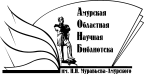 «Амурская областная научная библиотека имени Н.Н. Муравьева-АмурскогоОтдел библиографии и электронных ресурсов